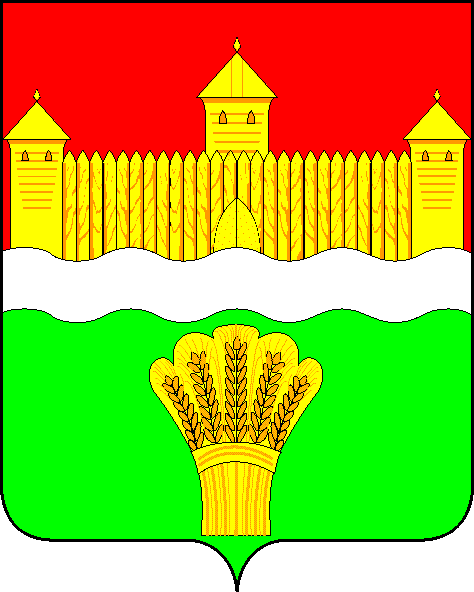  КЕМЕРОВСКАЯ ОБЛАСТЬ – КУЗБАССАДМИНИСТРАЦИЯ КЕМЕРОВСКОГО МУНИЦИПАЛЬНОГО ОКРУГАПОСТАНОВЛЕНИЕот «26» марта 2024 года № 1085-пг. КемеровоО внесении изменений в Порядок ремонта и содержания автомобильных дорог общего пользования местного значения Кемеровского 
муниципального округаВ соответствии с Федеральным законом Российской Федерации 
от 08.11.2007 № 257-ФЗ «Об автомобильных дорогах и о дорожной деятельности в Российской Федерации и о внесении изменений в отдельные законодательные акты Российской Федерации»:1. Внести изменение в Порядок ремонта и содержания автомобильных дорог общего пользования местного значения Кемеровского муниципального округа, утвержденный постановлением администрации Кемеровского муниципального округа от 28.12.2023 № 5041-п «Об утверждении Порядка ремонта и содержания автомобильных дорог общего пользования местного значения», изложив согласно приложению к настоящему постановлению.2. Муниципальному бюджетному учреждению «Редакция газеты «Заря» (А.В. Шеметова) опубликовать постановление в газете «Заря» и в СМИ «Электронный бюллетень администрации Кемеровского муниципального округа», управлению информационных технологий 
(И.А. Карташов) разместить постановление на официальном сайте администрации Кемеровского муниципального округа в информационно-телекоммуникационной сети «Интернет».3. Постановление вступает в силу с момента его официального опубликования.4. Контроль за исполнением настоящего постановления возложить на первого заместителя главы Кемеровского муниципального округа 
Т.В. Коновалову. Глава округа                                                                                   М.В. КоляденкоПРИЛОЖЕНИЕ к постановлению администрации Кемеровского муниципального округа                                                                                       от 26.03.2024 № 1085-пПорядок ремонта и содержания автомобильных дорог общего пользования местного значения Кемеровского муниципального округа1. Настоящий Порядок регулирует организацию и проведение комплекса работ по ремонту и содержанию автомобильных дорог общего пользования местного значения Кемеровского муниципального округа (далее - автомобильные дороги), предусмотренных Классификацией работ по капитальному ремонту, ремонту и содержанию автомобильных дорог, утвержденной приказом Министерства транспорта Российской Федерации от 16.11.2012 № 402 «Об утверждении классификации работ по капитальному ремонту, ремонту и содержанию автомобильных дорог» (далее – Приказ от 16.11.2012 № 402).2. Уполномоченным органом на организацию и проведение мероприятий по ремонту и содержанию автомобильных дорог является администрация Кемеровского муниципального округа в лице: управления промышленности, экологии и дорожной деятельности, управления по строительству и жилищно-коммунальному хозяйству, территориальных управлений администрации Кемеровского муниципального округа (далее - уполномоченный орган).3. Организация и проведение работ по ремонту и содержанию автомобильных дорог включают в себя следующие мероприятия:3.1. Оценка технического состояния автомобильных дорог.3.2. Планирование мероприятий по ремонту и содержанию автомобильных дорог.3.3. Проведение работ по ремонту и содержанию автомобильных дорог.3.4. Приемка работ по ремонту и содержанию автомобильных дорог.4. Оценка технического состояния автомобильных дорог проводится в соответствии с приказом Министерства транспорта Российской Федерации от 07.08.2020 № 288 «О порядке проведения оценки технического состояния автомобильных дорог».4.1. По результатам оценки технического состояния автомобильной дороги устанавливается степень соответствия транспортно-эксплуатационных характеристик автомобильной дороги требованиям технических регламентов, составляется отчет с указанием обследованных параметров автомобильных дорог и результатов оценки технического состояния автомобильных дорог.В случае, если по результатам оценки технического состояния автомобильных дорог установлено несоответствие транспортно-эксплуатационных характеристик автомобильных дорог требованиям технических регламентов, уполномоченным органом разрабатываются:схемы выполнения работ и ведомости объемов работ (для ремонтных работ);план выполнения работ (для работ по содержанию).4.2. На основе схем выполнения работ и ведомостей объема работ для ремонта автомобильных дорог осуществляется подготовка расчетов определения стоимости ремонтных работ, которые необходимо выполнить в целях приведения транспортно-эксплуатационных характеристик автомобильных дорог в соответствие с требованиями технических регламентов.На основе плана выполнения работ по содержанию автомобильных дорог осуществляется подготовка расчетов определения стоимости работ по содержанию автомобильных дорог, которые необходимо выполнить в целях приведения транспортно-эксплуатационных характеристик автомобильных дорог в соответствие с требованиями технических регламентов.4.3. При подготовке расчетов определения стоимости работ по ремонту и содержанию автомобильных дорог учитываются следующие приоритеты:4.3.1. Проведение работ, влияющих на безопасность дорожного движения, в том числе восстановление и замена элементов обустройства автомобильных дорог, устранение помех для дорожного движения, уборка снега и борьба с зимней скользкостью, ликвидация деформаций и повреждений дорожного покрытия.4.3.2. Проведение работ, влияющих на срок службы элементов обустройства автомобильных дорог и входящих в ее состав дорожных сооружений, в том числе восстановление обочин, откосов земляного полотна, элементов водоотвода, приведение полосы отвода автомобильной дороги в нормативное состояние.5. Планирование мероприятий по ремонту и содержанию автомобильных дорог.5.1. Подготовленные расчеты определения стоимости работ по ремонту и содержанию автомобильных дорог являются основанием для планирования бюджетных ассигнований в целях подготовки предложений для составления проекта бюджета на очередной финансовый год и плановый период.5.2. В случае доведения лимитов бюджетных обязательств на ремонт и содержание автомобильных дорог на очередной финансовый год в размере меньшем, чем потребность в выполнении работ по ремонту и содержанию, установленной по результатам оценки технического состояния автомобильных дорог, осуществляется подготовка расчетов определения стоимости работ по ремонту и содержанию автомобильных дорог с учетом доведенных лимитов бюджетных обязательств, при этом учитываются следующие приоритеты:5.2.1. Выполнение работ по ремонту и содержанию на автомобильных дорогах с твердым покрытием, по которым осуществляется движение транспорта общего пользования, школьные маршруты.5.2.2. Выполнение работ по ремонту и содержанию на автомобильных дорогах, имеющих следующие дефекты проезжей части: выбоины (местное разрушение дорожного покрытия, имеющее вид углубления с резко очерченными краями), проломы (полное разрушение дорожного покрытия на всю толщину, имеющее вид углубления с резко очерченными краями), просадки (деформация дорожной одежды, имеющая вид углубления с плавно очерченными краями, без разрушения материала покрытия).5.2.3. Предложения активистов Кемеровского муниципального округа.6. Проведение работ по ремонту и содержанию автомобильных дорог осуществляется в соответствии с Классификацией работ по капитальному ремонту, ремонту и содержанию автомобильных дорог, утвержденной Приказом от 16.11.2012 № 402, и техническими регламентами.6.1. Работы по ремонту и содержанию автомобильных дорог выполняются лицами, определенными по итогам проведения конкурентных способов закупки работ в соответствии с законодательством Российской Федерации о контрактной системе в сфере закупок товаров, работ, услуг для обеспечения государственных и муниципальных нужд.6.2. Контроль за выполнением работ по ремонту и (или) содержанию автомобильных дорог осуществляет уполномоченный представитель заказчика в порядке, определенном условиями заключенных муниципальных контрактов на выполнение работ по ремонту и (или) содержанию автомобильных дорог. Информация об уполномоченном представителе заказчика указывается в документации о закупке либо доводится до сведения подрядной организации в момент заключения муниципального контракта.7. Приемка работ по ремонту и содержанию автомобильных дорог осуществляется в соответствии с техническими регламентами и условиями заключенных муниципальных контрактов на выполнение работ по ремонту и (или) содержанию автомобильных дорог.